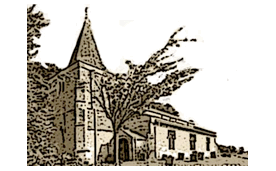 The Friends ofSt James SyreshamA Long HistorySt James Church has served the people of Syresham for over 800 years.  Generations of villagers have worshipped there together, or have sat alone in the church to think and to pray in its atmosphere of wonderful peace and tranquility. Children have been baptized, couples married and villagers mourned and laid to rest in the churchyard.So, too, have people who loved the church repaired and cared for its fabric and looked after its grounds.  All this continues to be done, but the congregation needs to call on the help of its friends in this work….The Work TodayThrough the generosity of our legacy from Miss Madge Payne, grants and the help of our Friends, an enormous amount has been achieved to enhance the beauty of our church and to increase the facilities it provides for the congregation and those who live in the village.  However, maintaining and caring for an old building is always ongoing and time consuming and…..We Need Our Friends to Help Us!The regular worshipping congregation of St. James gives and raises the money for our contribution to the running expenses of the Diocese of Peterborough and for the “housekeeping” costs of the church (a total of over £20,000 a year.)  If we are to maintain and beautify still further our ancient and lovely church and its grounds we need the help of all our friends, those who live in the village and value its heritage, those who no longer live here but love this church, and those who remember it as the setting for important family occasions.How Can You Help?We need our friends not only to think of us with affection but also to assist us in very practical ways and by financial support with projects that fall outside the scope of the Madge Payne Bequest. Details of how to do this are on the back of this flyer and we ask you to complete the form and return it to the Chairman of the Friends of St James.Keeping in TouchWe help our friends to keep in touch by organizing a variety of events, which contribute to the social life of the village. These include concerts, pancake lunch, Christmas get together and a summer party with AGM. We warmly welcome new “Friends” and all the members of the committee have details of membership.Friends of St. James’ Committee Antoinette Hornby (Chairman)Sallie Connery (Secretary)Margaret MillerHilary StanleySally Earl-BartonTreasurer Alice PalmerSUBSCRIPTION RATES per annumNote: please add £5 to the minimum subscription rate for an overseas address to cover postage.Payment information:Standing order / bacs our bank details are:Friends of St James SyreshamSort Code 30 11 08 A/c 17822660Cash returned with formCheques - payable to: Friends of St James.Or complete a paper standing order form downloaded from the website or on request from the chair or treasurer.GIFT AID DECLARATION(optional)Please treat as Gift Aid all qualifying gifts of money made from the date of this declaration.I confirm I have paid or will pay and amount of Income Tax and/or Capital Gains Tax for each tax year that is at least equal to the amount of tax that all the charities (including Churches and Community Amateur Sports Clubs) that I donate to will reclaim on my gifts for that tax year. I understand that the Friends of St James will reclaim tax on every £1 that I give.Signature _____________________________Date __________________________SingleMembership£6 minimumJoint Membership£10 minimumPlus donation of £4, £10, £15 or other per annum.Plus donation of £4, £10, £15 or other per annum.